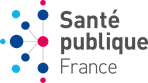 ORDRE DU JOUR14 :30-17:30Rappel des missions du CODContribuer à la qualité et à la pertinence des actions de l'agence en lui apportant sa vision des problématiques actuelles et futures de la santé publique et des questions de société qu'elles posent ; Proposer des priorités dans les domaines d'activité de l'agence et des orientations pour son programme annuel de travail ;Contribuer à l'amélioration des modalités de communication de l'agence, notamment en situation de crise sanitaire dans le cadre des orientations définies par le ministère chargé de la santé, et des conditions de diffusion des connaissances en santé publique auprès des différentes composantes de la population ;Permettre à l'agence de contribuer aux débats publics sur les questions de santé publique, notamment en présentant les connaissances scientifiques disponibles, et le cas échéant, le contexte d'incertitude scientifique dans lequel les décisions sanitaires doivent être prises. Pour information : Dossier thématique Inégalités Sociales de Santé https://www.santepubliquefrance.fr/les-inegalites-sociales-et-territoriales-de-santeProjet MobCo : Mobilisation des connaissances, Covid 19 et personnes en grande précaritéhttps://www.santepubliquefrance.fr/les-actualites/2021/populations-en-grande-precarite-et-covid-19-partage-des-connaissances-pour-ameliorer-la-prevention-et-les-actionsLe programme de travail 2021 est envoyé en pièce jointeSujetsDocumentIntervenants14 :30 - 14 :45(15 minutes)14 :45 -15 :10Mot d’accueil du présidentMot d’accueil de la Directrice de cabinet, Directrice de la Communication et du Dialoque avec la sociétéActualités de l’agenceRéflexions sur l’ouverture et le dialogue avec la société et les parties prenantes et le rôle du CODSujets pour Septembre 2021 :Préparation de la programmation 2022Le projet - MobCO : inégalités sociales en santéLes approches participatives à Santé publique France.PARTIE 1PARTIE 1PARTIE 1PARTIE 115 :10 -17:00PARTIE 2PARTIE 2PARTIE 2PARTIE 217h00 -17h30Synthèse des débats à huis clos et échanges avec Santé publique France. 